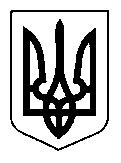 УКРАЇНАЩАСЛИВЦЕВСЬКА  СІЛЬСЬКА  РАДАГЕНІЧЕСЬКОГО  РАЙОНУ  ХЕРСОНСЬКОЇ ОБЛАСТІРІШЕННЯХХXІІ СЕСІЇ   VІІ   СКЛИКАННЯВід 28.02.2017  № 495Про внесення  змін  до  рішення ХХІХ   сесії VІІ скликання від 24 грудня 2016 року № 431“ Про  сільський  бюджет  на 2017 рік “.    Керуючись статтями 22,23,72 та статтею 78 Бюджетного кодексу України та керуючись статтею 26 Закону України « Про місцеве самоврядування в Україні»,  сільська рада ВИРІШИЛА:Внести  зміни   до  рішення ХХІХ  сесії VІІ скликання від 24 грудня 2016 року       № 431 «Про  сільський  бюджет  на 2017 рік» а саме:1.1. Спрямувати вільний залишок коштів, який склався станом на 01 січня 2017 року на рахунку загального фонду сільського бюджету, на покриття дефіциту загального фонду сільського бюджету в сумі 1154680 гривень, згідно з додатком 1 до цього рішення. 1.2. Збільшити профіцит загального фонду сільського бюджету на суму    435000 гривень, що утворився за рахунок вільного залишку загального фонду сільського бюджету станом на 01 січня 2017 року, напрямом використання якого визначити передачу коштів із загального фонду до бюджету розвитку (спеціального фонду), згідно з додатком 1 до цього рішення. 1.3. Збільшити дефіцит спеціального фонду сільського бюджету на суму  435000 гривень, за рахунок коштів, одержаних із загального фонду до бюджету розвитку (спеціального фонду), згідно з додатком 1 до цього рішення. 1.4. Збільшити видатки сільського бюджету на суму 1154680 гривень, у тому числі: видатки загального фонду на суму 719680 гривень та видатки бюджету розвитку (спеціального фонду) на суму 435000 гривень, згідно з додатком 2 до цього рішення. 1.5. Затвердити перерозподіл видатків загального  фонду сільського бюджету в межах річних бюджетних призначень,  згідно  з додатком  3  до цього рішення.1.6. Доповнити додаток № 4 до рішення ХХІХ сесії VІІ скликання від 24 грудня 2016 року   № 431  “ Про  сільський  бюджет  на 2017 рік “ переліком місцевих (регіональних) програм, які фінансуватимуться за рахунок коштів Щасливцевського сільського бюджету, згідно з додатком 4 до цього рішення.1.7. Доповнити додаток № 5 до рішення ХХІХ сесії  VІІ скликання від 24 грудня 2016  року № 431 “ Про сільський  бюджет  на 2017 рік “ переліком об’єктів, видатки на які у 2017 році будуть проводитися за рахунок коштів бюджету розвитку (спеціального фонду) сільського бюджету, згідно з додатком 5 до цього рішення.Головному   бухгалтеру сільської  ради  Слойковій Н. М. внести   відповідні  зміни  до  бюджетних призначень  сільського   бюджету  на 2016 рік.Контроль за виконанням покласти на постійну депутатську  комісію з  питань  бюджету, управління комунальною власністю.                  Сільський голова                                                            В.О. Плохушко